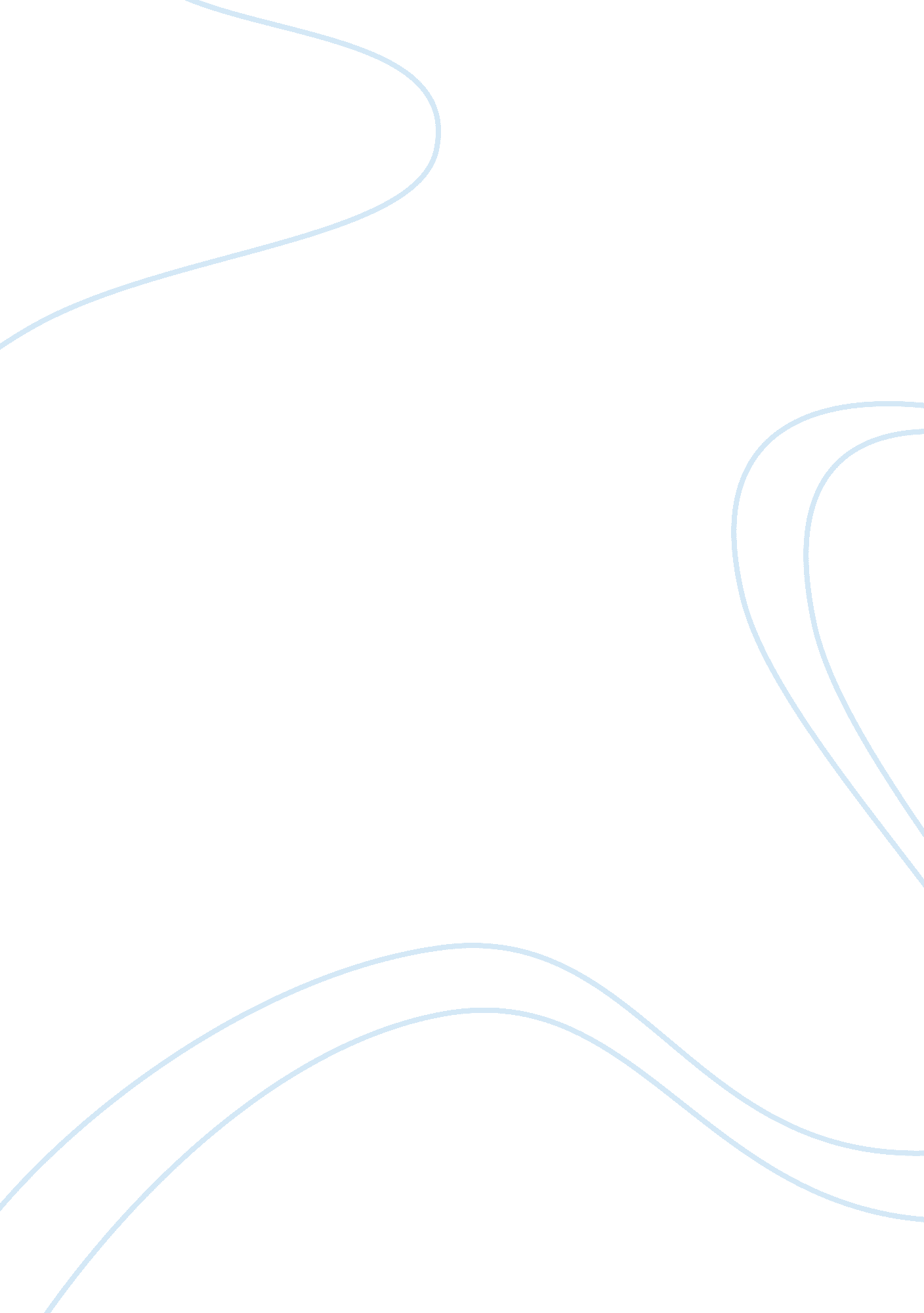 Good no child left behind act research paper exampleTechnology, Future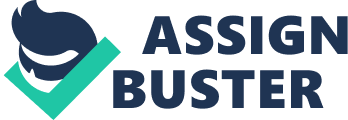 The no child left behind (NCLB) act is a requirement in the United States of America began to function in 2002 and was pass unanimously by both republican and democrats (Burke & Heritage, 2012). It is very essential that every child in the society especially the ones’ from the destitute family entitle to not only education but proper and high-quality education. Since its’ inception, the act has brought an enormous and tremendous changes that has shaped the students in all the learning institutions across the nation. Every state has to ensure that the NCLB is implemented and enforced (Minnici & Bartley, 2007). 
There are several causes that have influenced an individual in terms of perception in relation to NCLB. The two most important include social and political. Socially, there are factors contribution and includes, friends, family members, colleagues, and teachers. In terms of fellow students and buddies, it makes one think twice about life. A good example is that most of those in the surround make us reflect on to live in the future. Thus, in turn influences the character and effort of the other person (Krieg & Urban, 2009). Every one desires to live a comfortable life where most of the needs that are necessary will be attained without any difficulty. Thus, this pushes one to work hard in school to change the future. The teachers, guardians and family members also encourages us to work hard towards achieving goal(s), and that nothing good comes from a silver place except by determinant that accomplishment is a must. Therefore, the same can be emulated from those who have succeeded already. 
Political, there are several politicians who are role models in our community. The way they live and how they undertake the task ahead of then, influences or rather encourages the youths or students on the way they are suppose to do. They are an example as role models to the society especially those in school. It is the desire of students to succeed the same way the predecessors did and were very possible (Elpus, 2014). The same way politicians tackle and handle complex issues to ensure that the state they represent moves forward in terms of education. It encourages so much that students also want to follow the same footsteps so as to rectify where there is as issue. 
In conclusion, social and political influence every youth in the community to become better in the future. Thus, mentoring students in every aspect of life and by exercising, the next generations with visions arise. Knowing what they want as future professionals’ goes hand-in-hand with the efforts and input in the present life. Therefore, NCLB act is crucial in improving the said future. Reference Burke, L. M., & Heritage, F. (2012). The Student Success Act: Reforming Federal Accountability Requirements under No Child Left Behind. WebMemo. No. 3461. Heritage Foundation, 
Elpus, K. (2014). Evaluating the Effect of No Child Left Behind on U. S. Music Course Enrollments. Journal Of Research In Music Education, 62(3), 215-233. doi: 10. 1177/0022429414530759 
Krieg, J. M., & Urban, I. (2009). Which Students are Left Behind? The Racial Impacts of the No Child Left Behind Act. Working Paper. Urban Institute, 
Minnici, A., Bartley, A. P., & Center on Education Policy, W. C. (2007). State Implementation of Supplemental Educational Services under the No Child Left Behind Act. From the Capital to the Classroom: Year 5 of the No Child Left Behind Act Series. Center On Education Policy, 